           28.05.2021 г. в нашем детском саду прошел выпускной утренник. Все воспитатели и приглашенные родители окунулись в атмосферу прекрасного волнующего праздника вместе с детьми подготовительной группы. Этот праздник – первый в жизни детей выпускной всегда хочется сделать уникальным и неповторимым. И нам это удалось. Благодаря интересно подобранному сценарию  , который охватывает участие каждого ребенка и раскрывает таланты каждого, а так же старанию детей, этот особенный праздник запомнится им надолго! 
          В добрый путь, наши замечательные ребятишки!!!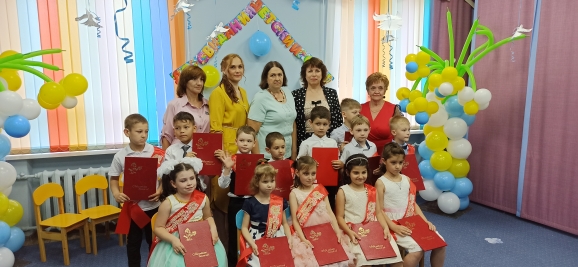 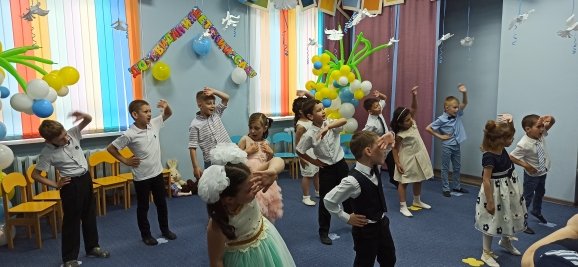 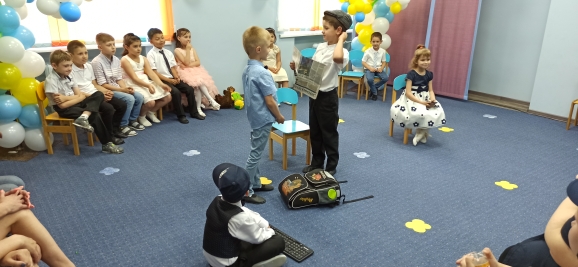 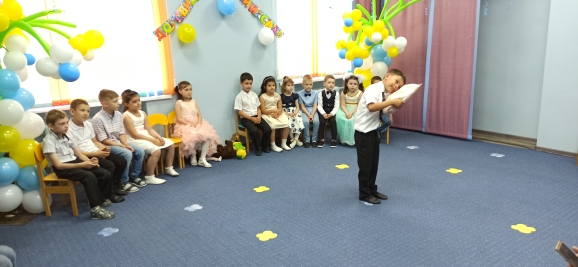 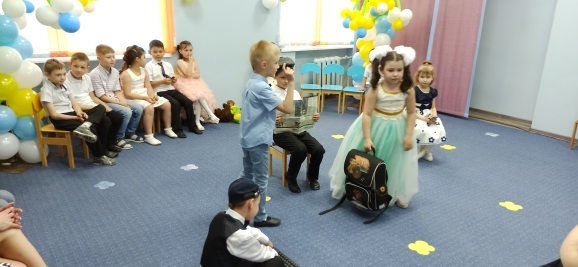 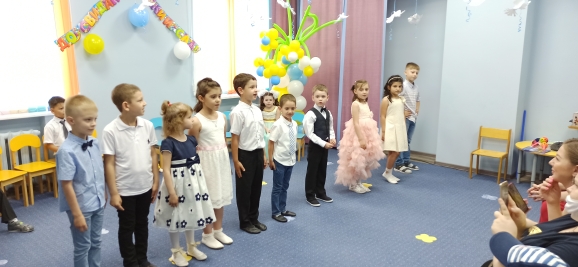 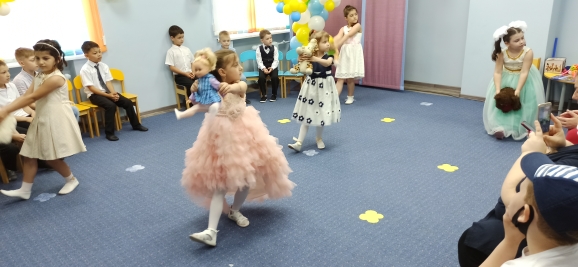 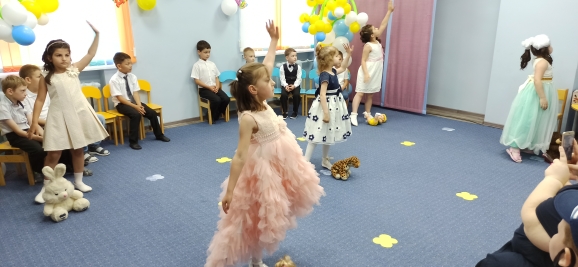 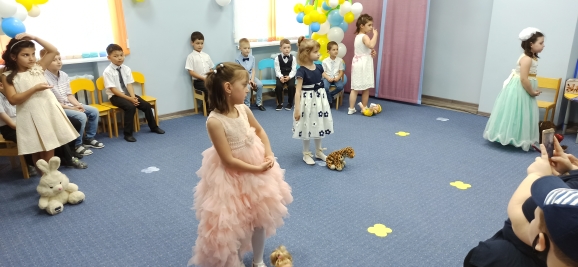 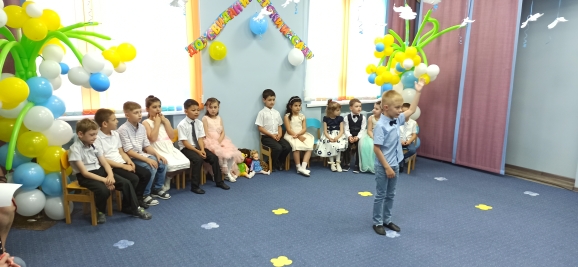 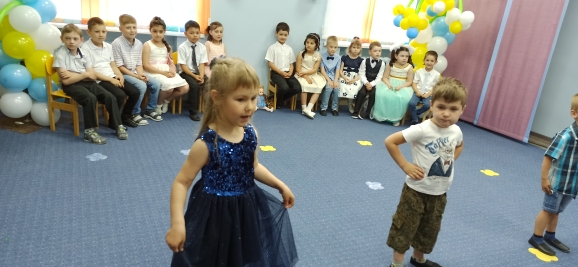 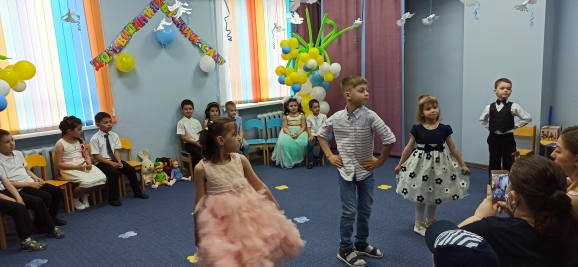 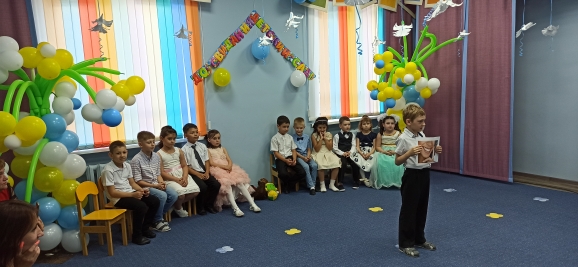 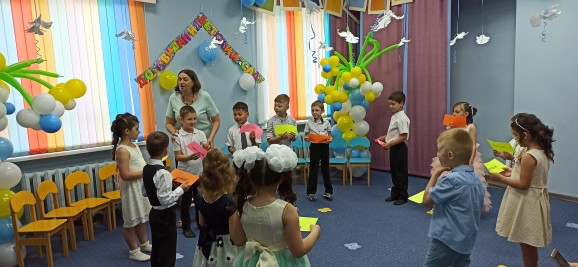 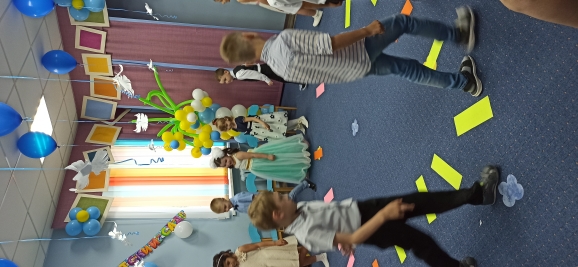 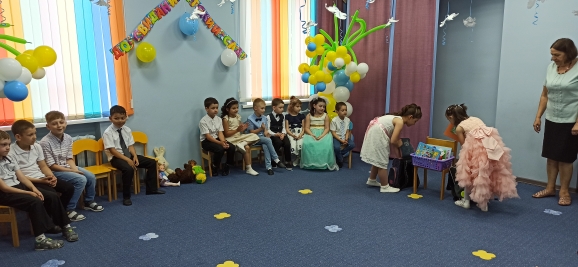 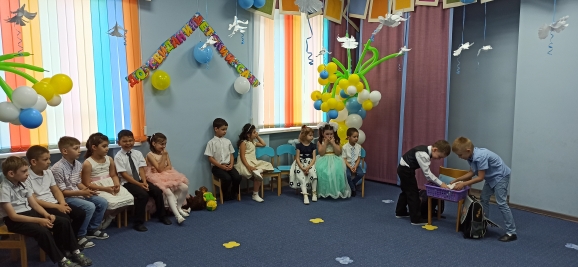 